Выставка "Без срока давности"      В рамках национального проекта "Культура" в МБУ «Межпоселенческая районная библиотека Верховского района Орловской области» начала работать передвижная стендовая выставка документов «Без срока давности» о трагедии мирного населения Орловской области в годы Великой Отечественной войны.
      Выставка подготовлена Государственным архивом Орловской области в рамках Всероссийского проекта «Без срока давности», направленного на сохранение исторической памяти о жертвах нацистского террора.
      На выставке экспонируется около 50 архивных документов и фотографий, изобличающих злодеяния гитлеровских захватчиков. Наряду с документами из фондов ГАОО в экспозицию включены рассекреченные в 2020 году документы из архивов УФСБ и УМВД по Орловской области.     Выставка уникальна по своему содержанию, она состоит из документов, которые, в большинстве своем, никогда не показывались и содержат новые факты зверств фашистских оккупантов. Документы распределены по тематическим разделам, каждый из которых отражает один из аспектов нацистской политики геноцида против мирного населения в период оккупации Орловской области: «Карательные операции и массовое уничтожение мирного населения», «Жизнь в оккупации и уничтожение голодом», «Преступления против детства», «Принудительные работы и угон мирного населения». Составленные к документам заголовки кратко передают их содержание.
     Выставку открывает стенд с документами, предоставленными Государственным архивом Российской Федерации и Российским государственным архивом социально-политической истории о Чрезвычайной государственной комиссии по установлению и расследованию немецко-фашистских захватчиков и их пособников.
     В раздел «Карательные операции и массовое уничтожение мирного населения» вошли разнообразные по видовому составу документы со сведениями о массовых захоронениях мирных жителей, погибших от рук оккупантов: у д. Некрасовки и хутора Гать Орловского района, в с. Трудки Покровского района и с. Важово (Вожово) Кромского района и др. О преступных деяниях карательного отряда «Украинская компания» в д. Пешково Знаменского района, расстреле инвалидов Паниковского инвалидного дома в Залегощенском районе и других преступлениях нацистов и их пособников рассказывается в разделе «Жизнь в оккупации и уничтожение голодом».
     О важности патриотического воспитания молодого поколения и сохранении исторической памяти Великой Отечественной войны говорили заместитель атамана  Хуторского казачьего общества Верховского района хорунжий Валерий Петрович Симонов и майор в отставке Виктор Викторович Дёмин.     Атаман ХКО Верховского района ООКО ВКО «ЦКВ» сотник Борис Петрович Симонов выразил общее мнение не только всех присутствующих, но и всех россиян: «Наш долг сохранить историческую память и пронести её через поколения».
«Священный всенародный подвиг Победы в Великой Отечественной войне никогда не должен быть забыт... Мы этого с вами не должны забыть никогда, не забудем никогда, и не позволим никому это забыть", - В. В. Путин, Президент России.Торжественное открытие выставки состоялось в среду, 31 марта в 10.00. Посещение выставки  возможно только с соблюдением мер санитарно-эпидемиологической безопасности: использовать средства индивидуальной защиты (маски) и соблюдать «социальную дистанцию». Продлится выставка до 9 апреля 2021 года.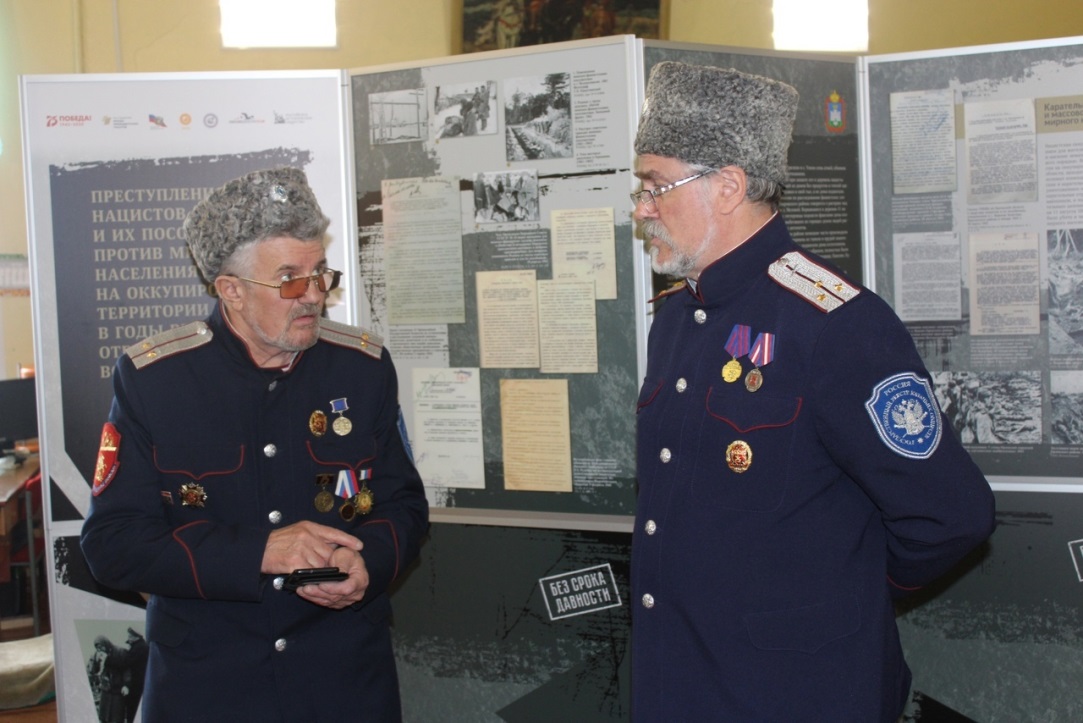 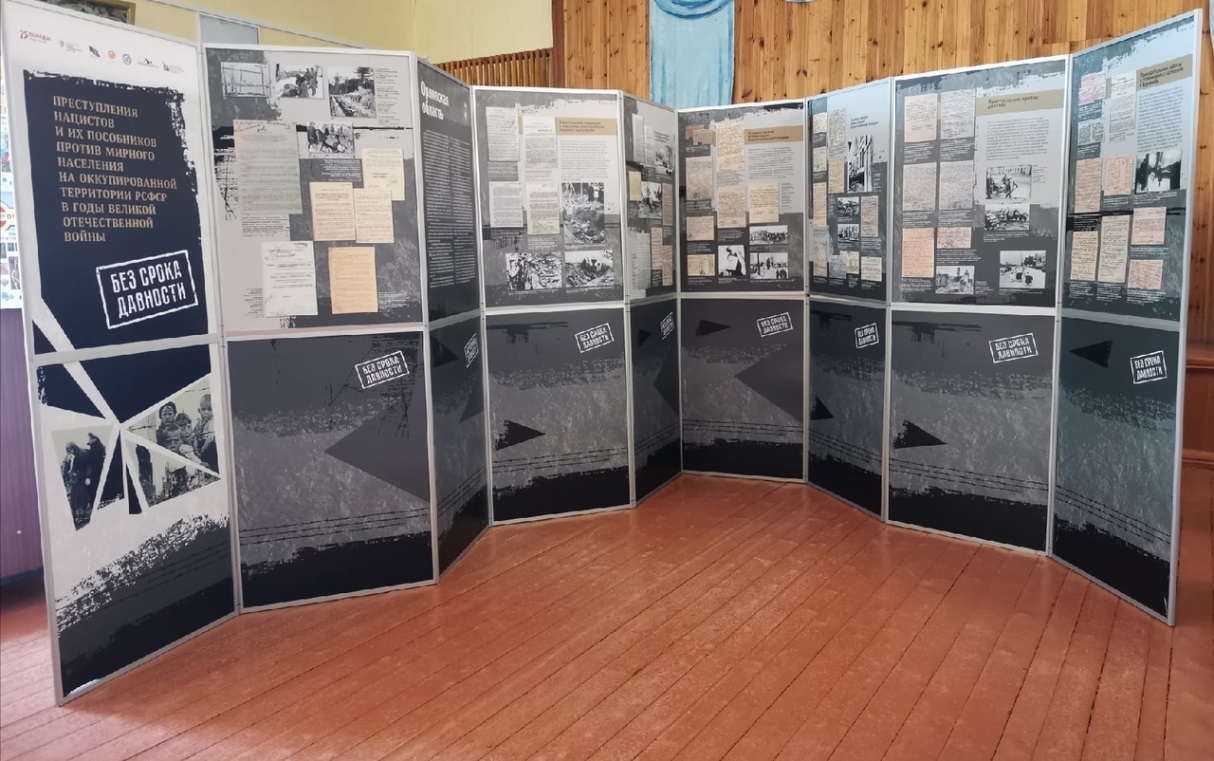 